 Massachusetts Department of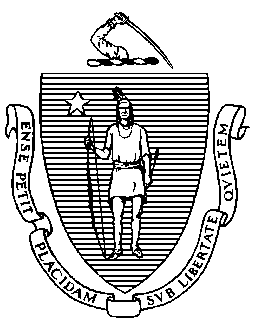 Elementary and Secondary Education 75 Pleasant Street, Malden, Massachusetts 02148-4906 	       Telephone: (781) 338-3000                                                                                                                 TTY: N.E.T. Relay 1-800-439-2370Gusht/Shtator 2021Të dashur  prindër dhe kujdestarë,Ndërsa presim me padurim fillimin e vitit shkollor 2021-2022, po ju shkruaj për të ndarë me ju disa njoftime për kujtesë dhe përditësime të rëndësishme nga Departamenti i Arsimit Fillor dhe Tetëvjeçar ("Departamenti").  Ne e pranojmë që shkollat dhe distriktet, së bashku me familjet, u përpoqëm shumë për të bashkëpunuar dhe siguruar që studentët me aftësi të kufizuara të merrnin shërbime gjatë këtyre kohërave të vështira. Kjo letër ka për qëllim që të sqarojë familjet për kërkesat dhe politikat ekzistuese.Së pari, shkollat dhe distriktet duhet të vazhdojnë të ofrojnë shërbime të arsimit special për studentët siç janë shkruar në Programet e tyre të Arsimit Individual (IEP). Së dyti, nëse fëmija juaj nuk ka marrë të gjitha shërbimet e arsimit special të kërkuara nga IEP i tyre gjatë ndonjë periudhe kohore të pandemisë COVID-19, ata mund të kenë të drejtë të marrin shërbime kompensuese nga shkolla ose distrikti i tyre.  Shkollat dhe distriktet duhet të garantojnë që ekipet IEP të takohen për të përcaktuar nëse një student ka nevojë për shërbime kompensuese në rast se Programi i Arsimit Individual (IEP) nuk është zbatuar plotësisht gjatë pandemisë së COVID-19. Ka mundësi që ju tashmë jeni takuar me ekipin IEP të fëmijës suaj për të diskutuar rreth shërbimeve kompensuese. Megjithatë, në rast se nuk keni diskutuar deri më sot për shërbimet kompensuese, Ekipi IEP i fëmijës suaj duhet të mblidhet sa më shpejt që të jetë e mundur. Veçanërisht, ekipi IEP duhet të takohet dhe të diskutojë nevojat e mundshme për shërbime kompensuese për grupet e mëposhtme të studentëve që ka shumë mundësi që kanë nevojë për to:  Studentët me aftësi të kufizuar në shkolla dhe distrikte që kanë zhvilluar mësim në distancë të plotë për tre ose më shumë muaj gjatë vitit shkollor 2020-2021. Studentët me aftësi të kufizuara që kanë munguar herë pas here gjatë vitit shkollor 2020-2021, dhe  Nxënësit me aftësi të kufizuara të cilët kishin vështirësi të konsiderueshme në qasjen në mësimin në distancë të ofruar nga shkolla ose distrikti për shkak të natyrës ose ashpërsisë së aftësisë së kufizuar, barrierave teknologjike, barrierave të aksesit gjuhësor ose barrierave të tjera që rezultojnë nga pandemia.Nëse mendoni se fëmija juaj kërkon shërbime kompensuese dhe Ekipi i IEP nuk është takuar për të diskutuar nevojat specifike të fëmijës tuaj, ju mund të kërkoni të takoheni me Ekipin e IEP. Gjithashtu, nëse besoni se fëmija juaj ka nevojë për shërbime të reja të arsimit special ose nëse fëmija juaj ka një gjendje shëndetësore të dokumentuar që mund të ndikojë në mënyrën se si fëmija juaj merr shërbime të arsimit special, duhet të kontaktoni shkollën ose distriktin e fëmijës suaj për të diskutuar se si t’i adresoni sa më mirë nevojat unike të fëmijës suaj .Departamenti së bashku me shkollat dhe distriktet  është i angazhuar të bashkëpunojë me ju për të mbështetur sa më mirë nevojat e fëmijës tuaj për të mësuar dhe për tu mirë-rritur. Sinqerisht,Russell Johnston, Ndihmës Komisioner i LartëDepartamenti i Arsimit Fillor dhe Tetëvjeçar të MassachusettsJeffrey C. RileyCommissioner